lMADONAS NOVADA PAŠVALDĪBA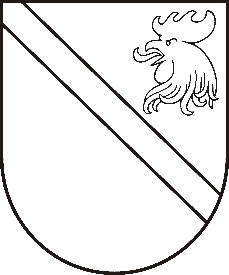 Reģ. Nr. 90000054572Saieta laukums 1, Madona, Madonas novads, LV-4801 t. 64860090, e-pasts: pasts@madona.lv ___________________________________________________________________________MADONAS NOVADA PAŠVALDĪBAS DOMESLĒMUMSMadonā2020.gada 28.maijā									           Nr.205									     (protokols Nr.11, 23.p.)Par grozījumiem Madonas novada pašvaldības bērnu un jauniešu nometņu projektu konkursa - 2020 nolikumāAr Madonas novada pašvaldības domes 17.02.2020. lēmumu Nr.71 tika apstiprināts “Madonas novada pašvaldības jauniešu  projektu konkursu – 2020”.Pamatojoties uz 12.03.2020. Ministru Kabineta rīkojumu Nr.103 “Par ārkārtējas situācijas izsludināšanu”, Epidemioloģiskās drošības likuma 8.panta pirmo daļu, Madonas novada pašvaldības 13.03.2020. rīkojuma Nr.9 “Par COVID-19 infekcijas izplatīšanās novēršanas pasākumiem”, ar domes priekšsēdētāja 31.03.2020. rīkojumu Nr.MNP/1.1.3/20/13 tika apturēta  izsludinātā Madonas novada pašvaldības bērnu un jauniešu nometņu projektu konkursa -2020 norises darbību līdz turpmākā lēmuma pieņemšanai.22.05.2020. ir pieņemtas vadlīnijas piesardzības pasākumiem bērnu nometņu organizētājiem, saskaņā ar kurām, ir atļauta bērnu nometņu organizēšana. Noklausījusies sniegto informāciju, atklāti balsojot: PAR – 14 (Andrejs Ceļapīters, Andris Dombrovskis, Zigfrīds Gora, Antra Gotlaufa, Gunārs Ikaunieks, Valda Kļaviņa, Agris Lungevičs, Ivars Miķelsons,  Andris Sakne, Rihards Saulītis, Inese Strode, Aleksandrs Šrubs, Gatis Teilis, Kaspars Udrass), PRET – NAV, ATTURAS – NAV, Madonas novada pašvaldības dome NOLEMJ:Izdarīt grozījumus Madonas novada pašvaldības bērnu un jauniešu nometņu projektu konkursa-2020 nolikumā: 1.1. 4.1.apakšpunktu izteikt jaunā redakcijā: “Nometņu norises laiks no 2020.gada 13.jūlija”;1.2. 4.3.apakšpunktā skaitli “4” aizstāt ar skaitli “3”;1.3. 4.4.apakšpunktu izteikt jaunā redakcijā: “Nometnes dalībnieku skaits ne vairāk par 25 bērniem vienā grupā”;1.4. papildināt nolikumu ar 4.7.apakšpunktu šādā redakcijā “Nometnes projekta īstenošanā tiek ievērotas 22.05.2020 izdotās vadlīnijas piesardzības pasākumiem bērnu nometņu organizētājiem”;1.5. 6.3.apakšpunktu izteikt jaunā redakcijā: “Projektu konkurss tiek izsludināts 2020.gada 1.jūnijā1.6. 6.5.apakšpunktu izteikt jaunā redakcijā: “Projekta iesniegšanas termiņš līdz 2020.gada 25.jūnija plkst.17.00;1.7. 8.7.apakšpunktā tekstu “2 nedēļu” aizstāt ar tekstu “10 darba dienu”.Domes priekšsēdētājs								          A.LungevičsS.Seržāne 64860562